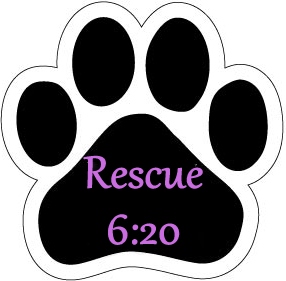 (407) 486-5911 – fuzzy.friends.zoo@gmail.comThank you for your interest in joining RESCUE 6:20. We will consider your application and contact you shortly to set up a home visit. Thank you!Foster Agreement:I agree to abide by the Program and Policies set forth by the RESCUE 6:20. I understand that any foster animal in my care may be removed from my home at any time with or without reason by or on the authority of RESCUE 6:20’s Board. I understand that foster animals do not belong to me or my family. I understand that should I want to adopt a foster animal, it will be at the sole discretion of the rescue. I understand that I will have a strong influence in who shall adopt any foster animal in my care. I understand that I am expected to follow up on all of my adoptions as needed and assist adopters through the adjustment period, but I am not to force the adopters to remain connected to me or beyond that.I am aware there is no guarantee, warranty or full knowledge of any rescued pet’s health and temperament. I volunteer to accept the rescued animal in my charge as a humanitarian act and agree to release and hold harmless Rescue 6:20 Inc. along with volunteers and board members, from any and all liability or responsibility in connection with any pet(s) I agree to foster.I hereby agree that any money (adoption or general donations) that I collect or receive on behalf of RESCUE 6:20 will be turned over to the rescue. Additionally, I hereby certify that I am in good standing with the local rescue groups and veterinarians. I agree to uphold a professional relationship with every contact I have through RESCUE 6:20, including, but not limited to vet clinics, distributors, potential adopters, other volunteers, and other rescues. Furthermore, I promise that I will not conduct myself in any manner which could reflect badly on RESCUE 6:20.  Last, I certify that I am at least 18 years of age and a legal  citizen. I agree to include a photocopy of my current driver’s license for verification purposes. I understand that this will be kept confidential and not given out to any other parties.Signature            							Date    			Applicant InformationApplicant InformationApplicant InformationApplicant InformationApplicant InformationApplicant InformationApplicant InformationApplicant InformationApplicant InformationApplicant InformationApplicant InformationApplicant InformationApplicant InformationApplicant InformationApplicant InformationApplicant InformationApplicant InformationApplicant InformationApplicant InformationApplicant InformationDate of Application:
Name:  
Name:  
Name:  
Name:  
Name:  
Name:  
Name:  
Name:  
Name:  
Name:  
Name:  
Name:  
Name:  
Name:  
Name:  
Name:  
Name:  
Name:  
Name:  
Name:  
Home Street Address: 
Home Street Address: 
Home Street Address: 
Home Street Address: 
Home Street Address: 
Home Street Address: 
Home Street Address: 
Home Street Address: 
Home Street Address: 
Home Street Address: 
Home Street Address: 
Home Street Address: 
Home Street Address: 
Home Street Address: 
Home Street Address: 
Home Street Address: 
Home Street Address: 
Home Street Address: 
Home Street Address: 
Home Street Address: 
City:  
City:  
City:  
State:  
State:  
State:  
State:  
State:  
State:  
State:  
State:  
State:  
State:  
State:  
State:  
Zip:  
Zip:  
Zip:  
Zip:  
Zip:  
Home phone: 
Home phone: 
Home phone: 
Cell phone: 
Cell phone: 
Cell phone: 
Cell phone: 
Cell phone: 
Cell phone: 
Cell phone: 
Cell phone: 
Cell phone: 
Cell phone: 
Cell phone: 
Cell phone: 
Best time to call: 
Best time to call: 
Best time to call: 
Best time to call: 
Best time to call: 
Email Address: 
Email Address: 
Email Address: 
Email Address: 
Email Address: 
Email Address: 
Email Address: 
Email Address: 
Email Address: 
Email Address: 
Email Address: 
Email Address: 
Email Address: 
Alternate Email: 
Alternate Email: 
Alternate Email: 
Alternate Email: 
Alternate Email: 
Alternate Email: 
Alternate Email: 
Number of People in Household: 
Number of People in Household: 
Number of People in Household: 
Number of People in Household: 
Number of People in Household: 
Number of People in Household: 
Number of People in Household: 
Ages of children in the household, or visit often: 
Ages of children in the household, or visit often: 
Ages of children in the household, or visit often: 
Ages of children in the household, or visit often: 
Ages of children in the household, or visit often: 
Ages of children in the household, or visit often: 
Ages of children in the household, or visit often: 
Ages of children in the household, or visit often: 
Ages of children in the household, or visit often: 
Ages of children in the household, or visit often: 
Ages of children in the household, or visit often: 
Ages of children in the household, or visit often: 
Ages of children in the household, or visit often: Are the children good with animals?  Yes    NoAre the children good with animals?  Yes    NoAre the children good with animals?  Yes    NoAre the children good with animals?  Yes    NoAre the children good with animals?  Yes    NoAre the children good with animals?  Yes    NoAre the children good with animals?  Yes    NoWill you supervise children at all times with foster pets?  Yes    NoWill you supervise children at all times with foster pets?  Yes    NoWill you supervise children at all times with foster pets?  Yes    NoWill you supervise children at all times with foster pets?  Yes    NoWill you supervise children at all times with foster pets?  Yes    NoWill you supervise children at all times with foster pets?  Yes    NoWill you supervise children at all times with foster pets?  Yes    NoWill you supervise children at all times with foster pets?  Yes    NoWill you supervise children at all times with foster pets?  Yes    NoWill you supervise children at all times with foster pets?  Yes    NoWill you supervise children at all times with foster pets?  Yes    NoWill you supervise children at all times with foster pets?  Yes    NoWill you supervise children at all times with foster pets?  Yes    No
Are you or any member of your family allergic to dogs:   Yes    No    Unknown
Are you or any member of your family allergic to dogs:   Yes    No    Unknown
Are you or any member of your family allergic to dogs:   Yes    No    Unknown
Are you or any member of your family allergic to dogs:   Yes    No    Unknown
Are you or any member of your family allergic to dogs:   Yes    No    Unknown
Are you or any member of your family allergic to dogs:   Yes    No    Unknown
Are you or any member of your family allergic to dogs:   Yes    No    Unknown
Are you or any member of your family allergic to dogs:   Yes    No    Unknown
Are you or any member of your family allergic to dogs:   Yes    No    Unknown
Are you or any member of your family allergic to dogs:   Yes    No    Unknown
Are you or any member of your family allergic to dogs:   Yes    No    Unknown
Are you or any member of your family allergic to dogs:   Yes    No    Unknown
Are you or any member of your family allergic to dogs:   Yes    No    Unknown
Are you or any member of your family allergic to dogs:   Yes    No    Unknown
Are you or any member of your family allergic to dogs:   Yes    No    Unknown
Are you or any member of your family allergic to dogs:   Yes    No    Unknown
Are you or any member of your family allergic to dogs:   Yes    No    Unknown
Are you or any member of your family allergic to dogs:   Yes    No    Unknown
Are you or any member of your family allergic to dogs:   Yes    No    Unknown
Are you or any member of your family allergic to dogs:   Yes    No    Unknown
Occupation (optional):
Occupation (optional):
Occupation (optional):
Occupation (optional):
Occupation (optional):
Occupation (optional):
Occupation (optional):
Occupation (optional):
Occupation (optional):
Occupation (optional):
Occupation (optional):
Occupation (optional):
Occupation (optional):
Occupation (optional):
Occupation (optional):
Occupation (optional):
 Unemployed    Retired    Student
 Unemployed    Retired    Student
 Unemployed    Retired    Student
 Unemployed    Retired    StudentDo you plan to stay committed to your foster pet(s) until s/he is adopted?  Yes    NoDo you plan to stay committed to your foster pet(s) until s/he is adopted?  Yes    NoDo you plan to stay committed to your foster pet(s) until s/he is adopted?  Yes    NoDo you plan to stay committed to your foster pet(s) until s/he is adopted?  Yes    NoDo you plan to stay committed to your foster pet(s) until s/he is adopted?  Yes    NoDo you plan to stay committed to your foster pet(s) until s/he is adopted?  Yes    NoDo you plan to stay committed to your foster pet(s) until s/he is adopted?  Yes    NoDo you plan to stay committed to your foster pet(s) until s/he is adopted?  Yes    NoDo you plan to stay committed to your foster pet(s) until s/he is adopted?  Yes    NoDo you plan to stay committed to your foster pet(s) until s/he is adopted?  Yes    NoDo you plan to stay committed to your foster pet(s) until s/he is adopted?  Yes    NoDo you plan to stay committed to your foster pet(s) until s/he is adopted?  Yes    NoDo you plan to stay committed to your foster pet(s) until s/he is adopted?  Yes    NoDo you plan to stay committed to your foster pet(s) until s/he is adopted?  Yes    NoDo you plan to stay committed to your foster pet(s) until s/he is adopted?  Yes    NoDo you plan to stay committed to your foster pet(s) until s/he is adopted?  Yes    NoDo you plan to stay committed to your foster pet(s) until s/he is adopted?  Yes    NoDo you plan to stay committed to your foster pet(s) until s/he is adopted?  Yes    NoDo you plan to stay committed to your foster pet(s) until s/he is adopted?  Yes    NoDo you plan to stay committed to your foster pet(s) until s/he is adopted?  Yes    NoAre you prepared for an extended adjustment period for you and a foster pet?   Yes      No
* The adjustment period is the time it takes for a dog to adjust to a new environment (your home), new people (you and your family) and new rules. It can last anywhere from 2 hours to 2 months or more. Please ask CARE’s if you are not sure what the adjustment period entails.Are you prepared for an extended adjustment period for you and a foster pet?   Yes      No
* The adjustment period is the time it takes for a dog to adjust to a new environment (your home), new people (you and your family) and new rules. It can last anywhere from 2 hours to 2 months or more. Please ask CARE’s if you are not sure what the adjustment period entails.Are you prepared for an extended adjustment period for you and a foster pet?   Yes      No
* The adjustment period is the time it takes for a dog to adjust to a new environment (your home), new people (you and your family) and new rules. It can last anywhere from 2 hours to 2 months or more. Please ask CARE’s if you are not sure what the adjustment period entails.Are you prepared for an extended adjustment period for you and a foster pet?   Yes      No
* The adjustment period is the time it takes for a dog to adjust to a new environment (your home), new people (you and your family) and new rules. It can last anywhere from 2 hours to 2 months or more. Please ask CARE’s if you are not sure what the adjustment period entails.Are you prepared for an extended adjustment period for you and a foster pet?   Yes      No
* The adjustment period is the time it takes for a dog to adjust to a new environment (your home), new people (you and your family) and new rules. It can last anywhere from 2 hours to 2 months or more. Please ask CARE’s if you are not sure what the adjustment period entails.Are you prepared for an extended adjustment period for you and a foster pet?   Yes      No
* The adjustment period is the time it takes for a dog to adjust to a new environment (your home), new people (you and your family) and new rules. It can last anywhere from 2 hours to 2 months or more. Please ask CARE’s if you are not sure what the adjustment period entails.Are you prepared for an extended adjustment period for you and a foster pet?   Yes      No
* The adjustment period is the time it takes for a dog to adjust to a new environment (your home), new people (you and your family) and new rules. It can last anywhere from 2 hours to 2 months or more. Please ask CARE’s if you are not sure what the adjustment period entails.Are you prepared for an extended adjustment period for you and a foster pet?   Yes      No
* The adjustment period is the time it takes for a dog to adjust to a new environment (your home), new people (you and your family) and new rules. It can last anywhere from 2 hours to 2 months or more. Please ask CARE’s if you are not sure what the adjustment period entails.Are you prepared for an extended adjustment period for you and a foster pet?   Yes      No
* The adjustment period is the time it takes for a dog to adjust to a new environment (your home), new people (you and your family) and new rules. It can last anywhere from 2 hours to 2 months or more. Please ask CARE’s if you are not sure what the adjustment period entails.Are you prepared for an extended adjustment period for you and a foster pet?   Yes      No
* The adjustment period is the time it takes for a dog to adjust to a new environment (your home), new people (you and your family) and new rules. It can last anywhere from 2 hours to 2 months or more. Please ask CARE’s if you are not sure what the adjustment period entails.Are you prepared for an extended adjustment period for you and a foster pet?   Yes      No
* The adjustment period is the time it takes for a dog to adjust to a new environment (your home), new people (you and your family) and new rules. It can last anywhere from 2 hours to 2 months or more. Please ask CARE’s if you are not sure what the adjustment period entails.Are you prepared for an extended adjustment period for you and a foster pet?   Yes      No
* The adjustment period is the time it takes for a dog to adjust to a new environment (your home), new people (you and your family) and new rules. It can last anywhere from 2 hours to 2 months or more. Please ask CARE’s if you are not sure what the adjustment period entails.Are you prepared for an extended adjustment period for you and a foster pet?   Yes      No
* The adjustment period is the time it takes for a dog to adjust to a new environment (your home), new people (you and your family) and new rules. It can last anywhere from 2 hours to 2 months or more. Please ask CARE’s if you are not sure what the adjustment period entails.Are you prepared for an extended adjustment period for you and a foster pet?   Yes      No
* The adjustment period is the time it takes for a dog to adjust to a new environment (your home), new people (you and your family) and new rules. It can last anywhere from 2 hours to 2 months or more. Please ask CARE’s if you are not sure what the adjustment period entails.Are you prepared for an extended adjustment period for you and a foster pet?   Yes      No
* The adjustment period is the time it takes for a dog to adjust to a new environment (your home), new people (you and your family) and new rules. It can last anywhere from 2 hours to 2 months or more. Please ask CARE’s if you are not sure what the adjustment period entails.Are you prepared for an extended adjustment period for you and a foster pet?   Yes      No
* The adjustment period is the time it takes for a dog to adjust to a new environment (your home), new people (you and your family) and new rules. It can last anywhere from 2 hours to 2 months or more. Please ask CARE’s if you are not sure what the adjustment period entails.Are you prepared for an extended adjustment period for you and a foster pet?   Yes      No
* The adjustment period is the time it takes for a dog to adjust to a new environment (your home), new people (you and your family) and new rules. It can last anywhere from 2 hours to 2 months or more. Please ask CARE’s if you are not sure what the adjustment period entails.Are you prepared for an extended adjustment period for you and a foster pet?   Yes      No
* The adjustment period is the time it takes for a dog to adjust to a new environment (your home), new people (you and your family) and new rules. It can last anywhere from 2 hours to 2 months or more. Please ask CARE’s if you are not sure what the adjustment period entails.Are you prepared for an extended adjustment period for you and a foster pet?   Yes      No
* The adjustment period is the time it takes for a dog to adjust to a new environment (your home), new people (you and your family) and new rules. It can last anywhere from 2 hours to 2 months or more. Please ask CARE’s if you are not sure what the adjustment period entails.Are you prepared for an extended adjustment period for you and a foster pet?   Yes      No
* The adjustment period is the time it takes for a dog to adjust to a new environment (your home), new people (you and your family) and new rules. It can last anywhere from 2 hours to 2 months or more. Please ask CARE’s if you are not sure what the adjustment period entails.Do you plan to go out of town while fostering a pet?  Yes    NoIf so, how do you plan to care for your current foster pet(s)? 
Do you plan to go out of town while fostering a pet?  Yes    NoIf so, how do you plan to care for your current foster pet(s)? 
Do you plan to go out of town while fostering a pet?  Yes    NoIf so, how do you plan to care for your current foster pet(s)? 
Do you plan to go out of town while fostering a pet?  Yes    NoIf so, how do you plan to care for your current foster pet(s)? 
Do you plan to go out of town while fostering a pet?  Yes    NoIf so, how do you plan to care for your current foster pet(s)? 
Do you plan to go out of town while fostering a pet?  Yes    NoIf so, how do you plan to care for your current foster pet(s)? 
Do you plan to go out of town while fostering a pet?  Yes    NoIf so, how do you plan to care for your current foster pet(s)? 
Do you plan to go out of town while fostering a pet?  Yes    NoIf so, how do you plan to care for your current foster pet(s)? 
Do you plan to go out of town while fostering a pet?  Yes    NoIf so, how do you plan to care for your current foster pet(s)? 
Do you plan to go out of town while fostering a pet?  Yes    NoIf so, how do you plan to care for your current foster pet(s)? 
Do you plan to go out of town while fostering a pet?  Yes    NoIf so, how do you plan to care for your current foster pet(s)? 
Do you plan to go out of town while fostering a pet?  Yes    NoIf so, how do you plan to care for your current foster pet(s)? 
Do you plan to go out of town while fostering a pet?  Yes    NoIf so, how do you plan to care for your current foster pet(s)? 
Do you plan to go out of town while fostering a pet?  Yes    NoIf so, how do you plan to care for your current foster pet(s)? 
Do you plan to go out of town while fostering a pet?  Yes    NoIf so, how do you plan to care for your current foster pet(s)? 
Do you plan to go out of town while fostering a pet?  Yes    NoIf so, how do you plan to care for your current foster pet(s)? 
Do you plan to go out of town while fostering a pet?  Yes    NoIf so, how do you plan to care for your current foster pet(s)? 
Do you plan to go out of town while fostering a pet?  Yes    NoIf so, how do you plan to care for your current foster pet(s)? 
Do you plan to go out of town while fostering a pet?  Yes    NoIf so, how do you plan to care for your current foster pet(s)? 
Do you plan to go out of town while fostering a pet?  Yes    NoIf so, how do you plan to care for your current foster pet(s)? 
If for some reason you are no longer able to foster a pet, do you agree to contact Rescue 6:20 immediately and return the pet only to us?  Yes    NoIf for some reason you are no longer able to foster a pet, do you agree to contact Rescue 6:20 immediately and return the pet only to us?  Yes    NoIf for some reason you are no longer able to foster a pet, do you agree to contact Rescue 6:20 immediately and return the pet only to us?  Yes    NoIf for some reason you are no longer able to foster a pet, do you agree to contact Rescue 6:20 immediately and return the pet only to us?  Yes    NoIf for some reason you are no longer able to foster a pet, do you agree to contact Rescue 6:20 immediately and return the pet only to us?  Yes    NoIf for some reason you are no longer able to foster a pet, do you agree to contact Rescue 6:20 immediately and return the pet only to us?  Yes    NoIf for some reason you are no longer able to foster a pet, do you agree to contact Rescue 6:20 immediately and return the pet only to us?  Yes    NoIf for some reason you are no longer able to foster a pet, do you agree to contact Rescue 6:20 immediately and return the pet only to us?  Yes    NoIf for some reason you are no longer able to foster a pet, do you agree to contact Rescue 6:20 immediately and return the pet only to us?  Yes    NoIf for some reason you are no longer able to foster a pet, do you agree to contact Rescue 6:20 immediately and return the pet only to us?  Yes    NoIf for some reason you are no longer able to foster a pet, do you agree to contact Rescue 6:20 immediately and return the pet only to us?  Yes    NoIf for some reason you are no longer able to foster a pet, do you agree to contact Rescue 6:20 immediately and return the pet only to us?  Yes    NoIf for some reason you are no longer able to foster a pet, do you agree to contact Rescue 6:20 immediately and return the pet only to us?  Yes    NoIf for some reason you are no longer able to foster a pet, do you agree to contact Rescue 6:20 immediately and return the pet only to us?  Yes    NoIf for some reason you are no longer able to foster a pet, do you agree to contact Rescue 6:20 immediately and return the pet only to us?  Yes    NoIf for some reason you are no longer able to foster a pet, do you agree to contact Rescue 6:20 immediately and return the pet only to us?  Yes    NoIf for some reason you are no longer able to foster a pet, do you agree to contact Rescue 6:20 immediately and return the pet only to us?  Yes    NoIf for some reason you are no longer able to foster a pet, do you agree to contact Rescue 6:20 immediately and return the pet only to us?  Yes    NoIf for some reason you are no longer able to foster a pet, do you agree to contact Rescue 6:20 immediately and return the pet only to us?  Yes    NoIf for some reason you are no longer able to foster a pet, do you agree to contact Rescue 6:20 immediately and return the pet only to us?  Yes    NoAmount of time you will spend with foster pet(s):Amount of time you will spend with foster pet(s):Amount of time you will spend with foster pet(s):Amount of time you will spend with foster pet(s):Amount of time you will spend with foster pet(s):Amount of time you will spend with foster pet(s):Amount of time you will spend with foster pet(s):Amount of time you will spend with foster pet(s):Amount of time you will spend with foster pet(s):Amount of time you will spend with foster pet(s):Amount of time you will spend with foster pet(s):Amount of time you will spend with foster pet(s):Amount of time foster pet(s) will be alone:Amount of time foster pet(s) will be alone:Amount of time foster pet(s) will be alone:Amount of time foster pet(s) will be alone:Amount of time foster pet(s) will be alone:Amount of time foster pet(s) will be alone:Amount of time foster pet(s) will be alone:Amount of time foster pet(s) will be alone:Please check yes, no or fill in the blank for each of the following statements:
• I agree to a home visit in my home before I begin fostering:   Yes    No• I agree to attend adoption events at least once per month with current foster pets:  Yes    No• I am willing to foster sick or special needs pets:  Yes    No• I am willing to potty train foster pets in my care?  Yes    No
• I breed or sell animals or plan to in the future?  Yes    No
• I am willing to foster other species:  Yes    No• I am able to say when I have taken on too much and allow time to fix the situation:  Yes    No
• I am willing to foster a maximum number of fosters up to: ________• I am willing to foster pets from a minimum age of ________ to a maximum age of ________.         • I am willing to foster pets weighing a minimum of ________ lbs up to a maximum of ________ lbs.Please check yes, no or fill in the blank for each of the following statements:
• I agree to a home visit in my home before I begin fostering:   Yes    No• I agree to attend adoption events at least once per month with current foster pets:  Yes    No• I am willing to foster sick or special needs pets:  Yes    No• I am willing to potty train foster pets in my care?  Yes    No
• I breed or sell animals or plan to in the future?  Yes    No
• I am willing to foster other species:  Yes    No• I am able to say when I have taken on too much and allow time to fix the situation:  Yes    No
• I am willing to foster a maximum number of fosters up to: ________• I am willing to foster pets from a minimum age of ________ to a maximum age of ________.         • I am willing to foster pets weighing a minimum of ________ lbs up to a maximum of ________ lbs.Please check yes, no or fill in the blank for each of the following statements:
• I agree to a home visit in my home before I begin fostering:   Yes    No• I agree to attend adoption events at least once per month with current foster pets:  Yes    No• I am willing to foster sick or special needs pets:  Yes    No• I am willing to potty train foster pets in my care?  Yes    No
• I breed or sell animals or plan to in the future?  Yes    No
• I am willing to foster other species:  Yes    No• I am able to say when I have taken on too much and allow time to fix the situation:  Yes    No
• I am willing to foster a maximum number of fosters up to: ________• I am willing to foster pets from a minimum age of ________ to a maximum age of ________.         • I am willing to foster pets weighing a minimum of ________ lbs up to a maximum of ________ lbs.Please check yes, no or fill in the blank for each of the following statements:
• I agree to a home visit in my home before I begin fostering:   Yes    No• I agree to attend adoption events at least once per month with current foster pets:  Yes    No• I am willing to foster sick or special needs pets:  Yes    No• I am willing to potty train foster pets in my care?  Yes    No
• I breed or sell animals or plan to in the future?  Yes    No
• I am willing to foster other species:  Yes    No• I am able to say when I have taken on too much and allow time to fix the situation:  Yes    No
• I am willing to foster a maximum number of fosters up to: ________• I am willing to foster pets from a minimum age of ________ to a maximum age of ________.         • I am willing to foster pets weighing a minimum of ________ lbs up to a maximum of ________ lbs.Please check yes, no or fill in the blank for each of the following statements:
• I agree to a home visit in my home before I begin fostering:   Yes    No• I agree to attend adoption events at least once per month with current foster pets:  Yes    No• I am willing to foster sick or special needs pets:  Yes    No• I am willing to potty train foster pets in my care?  Yes    No
• I breed or sell animals or plan to in the future?  Yes    No
• I am willing to foster other species:  Yes    No• I am able to say when I have taken on too much and allow time to fix the situation:  Yes    No
• I am willing to foster a maximum number of fosters up to: ________• I am willing to foster pets from a minimum age of ________ to a maximum age of ________.         • I am willing to foster pets weighing a minimum of ________ lbs up to a maximum of ________ lbs.Please check yes, no or fill in the blank for each of the following statements:
• I agree to a home visit in my home before I begin fostering:   Yes    No• I agree to attend adoption events at least once per month with current foster pets:  Yes    No• I am willing to foster sick or special needs pets:  Yes    No• I am willing to potty train foster pets in my care?  Yes    No
• I breed or sell animals or plan to in the future?  Yes    No
• I am willing to foster other species:  Yes    No• I am able to say when I have taken on too much and allow time to fix the situation:  Yes    No
• I am willing to foster a maximum number of fosters up to: ________• I am willing to foster pets from a minimum age of ________ to a maximum age of ________.         • I am willing to foster pets weighing a minimum of ________ lbs up to a maximum of ________ lbs.Please check yes, no or fill in the blank for each of the following statements:
• I agree to a home visit in my home before I begin fostering:   Yes    No• I agree to attend adoption events at least once per month with current foster pets:  Yes    No• I am willing to foster sick or special needs pets:  Yes    No• I am willing to potty train foster pets in my care?  Yes    No
• I breed or sell animals or plan to in the future?  Yes    No
• I am willing to foster other species:  Yes    No• I am able to say when I have taken on too much and allow time to fix the situation:  Yes    No
• I am willing to foster a maximum number of fosters up to: ________• I am willing to foster pets from a minimum age of ________ to a maximum age of ________.         • I am willing to foster pets weighing a minimum of ________ lbs up to a maximum of ________ lbs.Please check yes, no or fill in the blank for each of the following statements:
• I agree to a home visit in my home before I begin fostering:   Yes    No• I agree to attend adoption events at least once per month with current foster pets:  Yes    No• I am willing to foster sick or special needs pets:  Yes    No• I am willing to potty train foster pets in my care?  Yes    No
• I breed or sell animals or plan to in the future?  Yes    No
• I am willing to foster other species:  Yes    No• I am able to say when I have taken on too much and allow time to fix the situation:  Yes    No
• I am willing to foster a maximum number of fosters up to: ________• I am willing to foster pets from a minimum age of ________ to a maximum age of ________.         • I am willing to foster pets weighing a minimum of ________ lbs up to a maximum of ________ lbs.Please check yes, no or fill in the blank for each of the following statements:
• I agree to a home visit in my home before I begin fostering:   Yes    No• I agree to attend adoption events at least once per month with current foster pets:  Yes    No• I am willing to foster sick or special needs pets:  Yes    No• I am willing to potty train foster pets in my care?  Yes    No
• I breed or sell animals or plan to in the future?  Yes    No
• I am willing to foster other species:  Yes    No• I am able to say when I have taken on too much and allow time to fix the situation:  Yes    No
• I am willing to foster a maximum number of fosters up to: ________• I am willing to foster pets from a minimum age of ________ to a maximum age of ________.         • I am willing to foster pets weighing a minimum of ________ lbs up to a maximum of ________ lbs.Please check yes, no or fill in the blank for each of the following statements:
• I agree to a home visit in my home before I begin fostering:   Yes    No• I agree to attend adoption events at least once per month with current foster pets:  Yes    No• I am willing to foster sick or special needs pets:  Yes    No• I am willing to potty train foster pets in my care?  Yes    No
• I breed or sell animals or plan to in the future?  Yes    No
• I am willing to foster other species:  Yes    No• I am able to say when I have taken on too much and allow time to fix the situation:  Yes    No
• I am willing to foster a maximum number of fosters up to: ________• I am willing to foster pets from a minimum age of ________ to a maximum age of ________.         • I am willing to foster pets weighing a minimum of ________ lbs up to a maximum of ________ lbs.Please check yes, no or fill in the blank for each of the following statements:
• I agree to a home visit in my home before I begin fostering:   Yes    No• I agree to attend adoption events at least once per month with current foster pets:  Yes    No• I am willing to foster sick or special needs pets:  Yes    No• I am willing to potty train foster pets in my care?  Yes    No
• I breed or sell animals or plan to in the future?  Yes    No
• I am willing to foster other species:  Yes    No• I am able to say when I have taken on too much and allow time to fix the situation:  Yes    No
• I am willing to foster a maximum number of fosters up to: ________• I am willing to foster pets from a minimum age of ________ to a maximum age of ________.         • I am willing to foster pets weighing a minimum of ________ lbs up to a maximum of ________ lbs.Please check yes, no or fill in the blank for each of the following statements:
• I agree to a home visit in my home before I begin fostering:   Yes    No• I agree to attend adoption events at least once per month with current foster pets:  Yes    No• I am willing to foster sick or special needs pets:  Yes    No• I am willing to potty train foster pets in my care?  Yes    No
• I breed or sell animals or plan to in the future?  Yes    No
• I am willing to foster other species:  Yes    No• I am able to say when I have taken on too much and allow time to fix the situation:  Yes    No
• I am willing to foster a maximum number of fosters up to: ________• I am willing to foster pets from a minimum age of ________ to a maximum age of ________.         • I am willing to foster pets weighing a minimum of ________ lbs up to a maximum of ________ lbs.Please check yes, no or fill in the blank for each of the following statements:
• I agree to a home visit in my home before I begin fostering:   Yes    No• I agree to attend adoption events at least once per month with current foster pets:  Yes    No• I am willing to foster sick or special needs pets:  Yes    No• I am willing to potty train foster pets in my care?  Yes    No
• I breed or sell animals or plan to in the future?  Yes    No
• I am willing to foster other species:  Yes    No• I am able to say when I have taken on too much and allow time to fix the situation:  Yes    No
• I am willing to foster a maximum number of fosters up to: ________• I am willing to foster pets from a minimum age of ________ to a maximum age of ________.         • I am willing to foster pets weighing a minimum of ________ lbs up to a maximum of ________ lbs.Please check yes, no or fill in the blank for each of the following statements:
• I agree to a home visit in my home before I begin fostering:   Yes    No• I agree to attend adoption events at least once per month with current foster pets:  Yes    No• I am willing to foster sick or special needs pets:  Yes    No• I am willing to potty train foster pets in my care?  Yes    No
• I breed or sell animals or plan to in the future?  Yes    No
• I am willing to foster other species:  Yes    No• I am able to say when I have taken on too much and allow time to fix the situation:  Yes    No
• I am willing to foster a maximum number of fosters up to: ________• I am willing to foster pets from a minimum age of ________ to a maximum age of ________.         • I am willing to foster pets weighing a minimum of ________ lbs up to a maximum of ________ lbs.Please check yes, no or fill in the blank for each of the following statements:
• I agree to a home visit in my home before I begin fostering:   Yes    No• I agree to attend adoption events at least once per month with current foster pets:  Yes    No• I am willing to foster sick or special needs pets:  Yes    No• I am willing to potty train foster pets in my care?  Yes    No
• I breed or sell animals or plan to in the future?  Yes    No
• I am willing to foster other species:  Yes    No• I am able to say when I have taken on too much and allow time to fix the situation:  Yes    No
• I am willing to foster a maximum number of fosters up to: ________• I am willing to foster pets from a minimum age of ________ to a maximum age of ________.         • I am willing to foster pets weighing a minimum of ________ lbs up to a maximum of ________ lbs.Please check yes, no or fill in the blank for each of the following statements:
• I agree to a home visit in my home before I begin fostering:   Yes    No• I agree to attend adoption events at least once per month with current foster pets:  Yes    No• I am willing to foster sick or special needs pets:  Yes    No• I am willing to potty train foster pets in my care?  Yes    No
• I breed or sell animals or plan to in the future?  Yes    No
• I am willing to foster other species:  Yes    No• I am able to say when I have taken on too much and allow time to fix the situation:  Yes    No
• I am willing to foster a maximum number of fosters up to: ________• I am willing to foster pets from a minimum age of ________ to a maximum age of ________.         • I am willing to foster pets weighing a minimum of ________ lbs up to a maximum of ________ lbs.Please check yes, no or fill in the blank for each of the following statements:
• I agree to a home visit in my home before I begin fostering:   Yes    No• I agree to attend adoption events at least once per month with current foster pets:  Yes    No• I am willing to foster sick or special needs pets:  Yes    No• I am willing to potty train foster pets in my care?  Yes    No
• I breed or sell animals or plan to in the future?  Yes    No
• I am willing to foster other species:  Yes    No• I am able to say when I have taken on too much and allow time to fix the situation:  Yes    No
• I am willing to foster a maximum number of fosters up to: ________• I am willing to foster pets from a minimum age of ________ to a maximum age of ________.         • I am willing to foster pets weighing a minimum of ________ lbs up to a maximum of ________ lbs.Please check yes, no or fill in the blank for each of the following statements:
• I agree to a home visit in my home before I begin fostering:   Yes    No• I agree to attend adoption events at least once per month with current foster pets:  Yes    No• I am willing to foster sick or special needs pets:  Yes    No• I am willing to potty train foster pets in my care?  Yes    No
• I breed or sell animals or plan to in the future?  Yes    No
• I am willing to foster other species:  Yes    No• I am able to say when I have taken on too much and allow time to fix the situation:  Yes    No
• I am willing to foster a maximum number of fosters up to: ________• I am willing to foster pets from a minimum age of ________ to a maximum age of ________.         • I am willing to foster pets weighing a minimum of ________ lbs up to a maximum of ________ lbs.Please check yes, no or fill in the blank for each of the following statements:
• I agree to a home visit in my home before I begin fostering:   Yes    No• I agree to attend adoption events at least once per month with current foster pets:  Yes    No• I am willing to foster sick or special needs pets:  Yes    No• I am willing to potty train foster pets in my care?  Yes    No
• I breed or sell animals or plan to in the future?  Yes    No
• I am willing to foster other species:  Yes    No• I am able to say when I have taken on too much and allow time to fix the situation:  Yes    No
• I am willing to foster a maximum number of fosters up to: ________• I am willing to foster pets from a minimum age of ________ to a maximum age of ________.         • I am willing to foster pets weighing a minimum of ________ lbs up to a maximum of ________ lbs.Please check yes, no or fill in the blank for each of the following statements:
• I agree to a home visit in my home before I begin fostering:   Yes    No• I agree to attend adoption events at least once per month with current foster pets:  Yes    No• I am willing to foster sick or special needs pets:  Yes    No• I am willing to potty train foster pets in my care?  Yes    No
• I breed or sell animals or plan to in the future?  Yes    No
• I am willing to foster other species:  Yes    No• I am able to say when I have taken on too much and allow time to fix the situation:  Yes    No
• I am willing to foster a maximum number of fosters up to: ________• I am willing to foster pets from a minimum age of ________ to a maximum age of ________.         • I am willing to foster pets weighing a minimum of ________ lbs up to a maximum of ________ lbs.Experience and KnowledgeExperience and KnowledgeExperience and KnowledgeExperience and KnowledgeExperience and KnowledgeExperience and KnowledgeExperience and KnowledgeExperience and KnowledgeExperience and KnowledgeExperience and KnowledgeExperience and KnowledgeExperience and KnowledgeExperience and KnowledgeExperience and KnowledgeExperience and KnowledgeExperience and KnowledgeExperience and KnowledgeExperience and KnowledgeExperience and KnowledgeExperience and KnowledgeIn a few words, please tell us why you wish to become a foster parent: 
In a few words, please tell us why you wish to become a foster parent: 
In a few words, please tell us why you wish to become a foster parent: 
In a few words, please tell us why you wish to become a foster parent: 
In a few words, please tell us why you wish to become a foster parent: 
In a few words, please tell us why you wish to become a foster parent: 
In a few words, please tell us why you wish to become a foster parent: 
In a few words, please tell us why you wish to become a foster parent: 
In a few words, please tell us why you wish to become a foster parent: 
In a few words, please tell us why you wish to become a foster parent: 
In a few words, please tell us why you wish to become a foster parent: 
In a few words, please tell us why you wish to become a foster parent: 
In a few words, please tell us why you wish to become a foster parent: 
In a few words, please tell us why you wish to become a foster parent: 
In a few words, please tell us why you wish to become a foster parent: 
In a few words, please tell us why you wish to become a foster parent: 
In a few words, please tell us why you wish to become a foster parent: 
In a few words, please tell us why you wish to become a foster parent: 
In a few words, please tell us why you wish to become a foster parent: 
In a few words, please tell us why you wish to become a foster parent: 
What is your experience level with fostering/rescue? Please check yes, no or fill in the blank.• I have Volunteered or worked for an animal rescue group, shelter, etc. but not as a foster parent.  Yes    No 
• I have Volunteered or worked for an animal rescue group, shelter, etc. as a foster parent.  Yes    No  • Were you able to foster the pet(s) until adopted?  Yes    No    N/A• If not, why not?  ____________________________________________________________                                                                                                                                                           If you answered yes to any of the above, please complete the following: Organization’s name(s): _______________________________________________________Organization’s contact info: ____________________________________________________Duration of employment and/or volunteerism: ______________________________________If you are no longer with this organization, why not? ____________________________________• I have privately rescued and found homes for a pet or pets on my own:  Yes    No• If yes, please explain briefly: ______________________________________________________• I currently have a pet or pets in need of a home:  Yes    No• If yes, please describe: ______________________________________________________• Do you plan to foster for another Organization and/or privately rescue pets while fostering for Rescue 6:20?  Yes    No• If yes, do you understand and plan to implement proper Quarantine procedures to keep all pets safe?  Yes    NoWhat is your experience level with fostering/rescue? Please check yes, no or fill in the blank.• I have Volunteered or worked for an animal rescue group, shelter, etc. but not as a foster parent.  Yes    No 
• I have Volunteered or worked for an animal rescue group, shelter, etc. as a foster parent.  Yes    No  • Were you able to foster the pet(s) until adopted?  Yes    No    N/A• If not, why not?  ____________________________________________________________                                                                                                                                                           If you answered yes to any of the above, please complete the following: Organization’s name(s): _______________________________________________________Organization’s contact info: ____________________________________________________Duration of employment and/or volunteerism: ______________________________________If you are no longer with this organization, why not? ____________________________________• I have privately rescued and found homes for a pet or pets on my own:  Yes    No• If yes, please explain briefly: ______________________________________________________• I currently have a pet or pets in need of a home:  Yes    No• If yes, please describe: ______________________________________________________• Do you plan to foster for another Organization and/or privately rescue pets while fostering for Rescue 6:20?  Yes    No• If yes, do you understand and plan to implement proper Quarantine procedures to keep all pets safe?  Yes    NoWhat is your experience level with fostering/rescue? Please check yes, no or fill in the blank.• I have Volunteered or worked for an animal rescue group, shelter, etc. but not as a foster parent.  Yes    No 
• I have Volunteered or worked for an animal rescue group, shelter, etc. as a foster parent.  Yes    No  • Were you able to foster the pet(s) until adopted?  Yes    No    N/A• If not, why not?  ____________________________________________________________                                                                                                                                                           If you answered yes to any of the above, please complete the following: Organization’s name(s): _______________________________________________________Organization’s contact info: ____________________________________________________Duration of employment and/or volunteerism: ______________________________________If you are no longer with this organization, why not? ____________________________________• I have privately rescued and found homes for a pet or pets on my own:  Yes    No• If yes, please explain briefly: ______________________________________________________• I currently have a pet or pets in need of a home:  Yes    No• If yes, please describe: ______________________________________________________• Do you plan to foster for another Organization and/or privately rescue pets while fostering for Rescue 6:20?  Yes    No• If yes, do you understand and plan to implement proper Quarantine procedures to keep all pets safe?  Yes    NoWhat is your experience level with fostering/rescue? Please check yes, no or fill in the blank.• I have Volunteered or worked for an animal rescue group, shelter, etc. but not as a foster parent.  Yes    No 
• I have Volunteered or worked for an animal rescue group, shelter, etc. as a foster parent.  Yes    No  • Were you able to foster the pet(s) until adopted?  Yes    No    N/A• If not, why not?  ____________________________________________________________                                                                                                                                                           If you answered yes to any of the above, please complete the following: Organization’s name(s): _______________________________________________________Organization’s contact info: ____________________________________________________Duration of employment and/or volunteerism: ______________________________________If you are no longer with this organization, why not? ____________________________________• I have privately rescued and found homes for a pet or pets on my own:  Yes    No• If yes, please explain briefly: ______________________________________________________• I currently have a pet or pets in need of a home:  Yes    No• If yes, please describe: ______________________________________________________• Do you plan to foster for another Organization and/or privately rescue pets while fostering for Rescue 6:20?  Yes    No• If yes, do you understand and plan to implement proper Quarantine procedures to keep all pets safe?  Yes    NoWhat is your experience level with fostering/rescue? Please check yes, no or fill in the blank.• I have Volunteered or worked for an animal rescue group, shelter, etc. but not as a foster parent.  Yes    No 
• I have Volunteered or worked for an animal rescue group, shelter, etc. as a foster parent.  Yes    No  • Were you able to foster the pet(s) until adopted?  Yes    No    N/A• If not, why not?  ____________________________________________________________                                                                                                                                                           If you answered yes to any of the above, please complete the following: Organization’s name(s): _______________________________________________________Organization’s contact info: ____________________________________________________Duration of employment and/or volunteerism: ______________________________________If you are no longer with this organization, why not? ____________________________________• I have privately rescued and found homes for a pet or pets on my own:  Yes    No• If yes, please explain briefly: ______________________________________________________• I currently have a pet or pets in need of a home:  Yes    No• If yes, please describe: ______________________________________________________• Do you plan to foster for another Organization and/or privately rescue pets while fostering for Rescue 6:20?  Yes    No• If yes, do you understand and plan to implement proper Quarantine procedures to keep all pets safe?  Yes    NoWhat is your experience level with fostering/rescue? Please check yes, no or fill in the blank.• I have Volunteered or worked for an animal rescue group, shelter, etc. but not as a foster parent.  Yes    No 
• I have Volunteered or worked for an animal rescue group, shelter, etc. as a foster parent.  Yes    No  • Were you able to foster the pet(s) until adopted?  Yes    No    N/A• If not, why not?  ____________________________________________________________                                                                                                                                                           If you answered yes to any of the above, please complete the following: Organization’s name(s): _______________________________________________________Organization’s contact info: ____________________________________________________Duration of employment and/or volunteerism: ______________________________________If you are no longer with this organization, why not? ____________________________________• I have privately rescued and found homes for a pet or pets on my own:  Yes    No• If yes, please explain briefly: ______________________________________________________• I currently have a pet or pets in need of a home:  Yes    No• If yes, please describe: ______________________________________________________• Do you plan to foster for another Organization and/or privately rescue pets while fostering for Rescue 6:20?  Yes    No• If yes, do you understand and plan to implement proper Quarantine procedures to keep all pets safe?  Yes    NoWhat is your experience level with fostering/rescue? Please check yes, no or fill in the blank.• I have Volunteered or worked for an animal rescue group, shelter, etc. but not as a foster parent.  Yes    No 
• I have Volunteered or worked for an animal rescue group, shelter, etc. as a foster parent.  Yes    No  • Were you able to foster the pet(s) until adopted?  Yes    No    N/A• If not, why not?  ____________________________________________________________                                                                                                                                                           If you answered yes to any of the above, please complete the following: Organization’s name(s): _______________________________________________________Organization’s contact info: ____________________________________________________Duration of employment and/or volunteerism: ______________________________________If you are no longer with this organization, why not? ____________________________________• I have privately rescued and found homes for a pet or pets on my own:  Yes    No• If yes, please explain briefly: ______________________________________________________• I currently have a pet or pets in need of a home:  Yes    No• If yes, please describe: ______________________________________________________• Do you plan to foster for another Organization and/or privately rescue pets while fostering for Rescue 6:20?  Yes    No• If yes, do you understand and plan to implement proper Quarantine procedures to keep all pets safe?  Yes    NoWhat is your experience level with fostering/rescue? Please check yes, no or fill in the blank.• I have Volunteered or worked for an animal rescue group, shelter, etc. but not as a foster parent.  Yes    No 
• I have Volunteered or worked for an animal rescue group, shelter, etc. as a foster parent.  Yes    No  • Were you able to foster the pet(s) until adopted?  Yes    No    N/A• If not, why not?  ____________________________________________________________                                                                                                                                                           If you answered yes to any of the above, please complete the following: Organization’s name(s): _______________________________________________________Organization’s contact info: ____________________________________________________Duration of employment and/or volunteerism: ______________________________________If you are no longer with this organization, why not? ____________________________________• I have privately rescued and found homes for a pet or pets on my own:  Yes    No• If yes, please explain briefly: ______________________________________________________• I currently have a pet or pets in need of a home:  Yes    No• If yes, please describe: ______________________________________________________• Do you plan to foster for another Organization and/or privately rescue pets while fostering for Rescue 6:20?  Yes    No• If yes, do you understand and plan to implement proper Quarantine procedures to keep all pets safe?  Yes    NoWhat is your experience level with fostering/rescue? Please check yes, no or fill in the blank.• I have Volunteered or worked for an animal rescue group, shelter, etc. but not as a foster parent.  Yes    No 
• I have Volunteered or worked for an animal rescue group, shelter, etc. as a foster parent.  Yes    No  • Were you able to foster the pet(s) until adopted?  Yes    No    N/A• If not, why not?  ____________________________________________________________                                                                                                                                                           If you answered yes to any of the above, please complete the following: Organization’s name(s): _______________________________________________________Organization’s contact info: ____________________________________________________Duration of employment and/or volunteerism: ______________________________________If you are no longer with this organization, why not? ____________________________________• I have privately rescued and found homes for a pet or pets on my own:  Yes    No• If yes, please explain briefly: ______________________________________________________• I currently have a pet or pets in need of a home:  Yes    No• If yes, please describe: ______________________________________________________• Do you plan to foster for another Organization and/or privately rescue pets while fostering for Rescue 6:20?  Yes    No• If yes, do you understand and plan to implement proper Quarantine procedures to keep all pets safe?  Yes    NoWhat is your experience level with fostering/rescue? Please check yes, no or fill in the blank.• I have Volunteered or worked for an animal rescue group, shelter, etc. but not as a foster parent.  Yes    No 
• I have Volunteered or worked for an animal rescue group, shelter, etc. as a foster parent.  Yes    No  • Were you able to foster the pet(s) until adopted?  Yes    No    N/A• If not, why not?  ____________________________________________________________                                                                                                                                                           If you answered yes to any of the above, please complete the following: Organization’s name(s): _______________________________________________________Organization’s contact info: ____________________________________________________Duration of employment and/or volunteerism: ______________________________________If you are no longer with this organization, why not? ____________________________________• I have privately rescued and found homes for a pet or pets on my own:  Yes    No• If yes, please explain briefly: ______________________________________________________• I currently have a pet or pets in need of a home:  Yes    No• If yes, please describe: ______________________________________________________• Do you plan to foster for another Organization and/or privately rescue pets while fostering for Rescue 6:20?  Yes    No• If yes, do you understand and plan to implement proper Quarantine procedures to keep all pets safe?  Yes    NoWhat is your experience level with fostering/rescue? Please check yes, no or fill in the blank.• I have Volunteered or worked for an animal rescue group, shelter, etc. but not as a foster parent.  Yes    No 
• I have Volunteered or worked for an animal rescue group, shelter, etc. as a foster parent.  Yes    No  • Were you able to foster the pet(s) until adopted?  Yes    No    N/A• If not, why not?  ____________________________________________________________                                                                                                                                                           If you answered yes to any of the above, please complete the following: Organization’s name(s): _______________________________________________________Organization’s contact info: ____________________________________________________Duration of employment and/or volunteerism: ______________________________________If you are no longer with this organization, why not? ____________________________________• I have privately rescued and found homes for a pet or pets on my own:  Yes    No• If yes, please explain briefly: ______________________________________________________• I currently have a pet or pets in need of a home:  Yes    No• If yes, please describe: ______________________________________________________• Do you plan to foster for another Organization and/or privately rescue pets while fostering for Rescue 6:20?  Yes    No• If yes, do you understand and plan to implement proper Quarantine procedures to keep all pets safe?  Yes    NoWhat is your experience level with fostering/rescue? Please check yes, no or fill in the blank.• I have Volunteered or worked for an animal rescue group, shelter, etc. but not as a foster parent.  Yes    No 
• I have Volunteered or worked for an animal rescue group, shelter, etc. as a foster parent.  Yes    No  • Were you able to foster the pet(s) until adopted?  Yes    No    N/A• If not, why not?  ____________________________________________________________                                                                                                                                                           If you answered yes to any of the above, please complete the following: Organization’s name(s): _______________________________________________________Organization’s contact info: ____________________________________________________Duration of employment and/or volunteerism: ______________________________________If you are no longer with this organization, why not? ____________________________________• I have privately rescued and found homes for a pet or pets on my own:  Yes    No• If yes, please explain briefly: ______________________________________________________• I currently have a pet or pets in need of a home:  Yes    No• If yes, please describe: ______________________________________________________• Do you plan to foster for another Organization and/or privately rescue pets while fostering for Rescue 6:20?  Yes    No• If yes, do you understand and plan to implement proper Quarantine procedures to keep all pets safe?  Yes    NoWhat is your experience level with fostering/rescue? Please check yes, no or fill in the blank.• I have Volunteered or worked for an animal rescue group, shelter, etc. but not as a foster parent.  Yes    No 
• I have Volunteered or worked for an animal rescue group, shelter, etc. as a foster parent.  Yes    No  • Were you able to foster the pet(s) until adopted?  Yes    No    N/A• If not, why not?  ____________________________________________________________                                                                                                                                                           If you answered yes to any of the above, please complete the following: Organization’s name(s): _______________________________________________________Organization’s contact info: ____________________________________________________Duration of employment and/or volunteerism: ______________________________________If you are no longer with this organization, why not? ____________________________________• I have privately rescued and found homes for a pet or pets on my own:  Yes    No• If yes, please explain briefly: ______________________________________________________• I currently have a pet or pets in need of a home:  Yes    No• If yes, please describe: ______________________________________________________• Do you plan to foster for another Organization and/or privately rescue pets while fostering for Rescue 6:20?  Yes    No• If yes, do you understand and plan to implement proper Quarantine procedures to keep all pets safe?  Yes    NoWhat is your experience level with fostering/rescue? Please check yes, no or fill in the blank.• I have Volunteered or worked for an animal rescue group, shelter, etc. but not as a foster parent.  Yes    No 
• I have Volunteered or worked for an animal rescue group, shelter, etc. as a foster parent.  Yes    No  • Were you able to foster the pet(s) until adopted?  Yes    No    N/A• If not, why not?  ____________________________________________________________                                                                                                                                                           If you answered yes to any of the above, please complete the following: Organization’s name(s): _______________________________________________________Organization’s contact info: ____________________________________________________Duration of employment and/or volunteerism: ______________________________________If you are no longer with this organization, why not? ____________________________________• I have privately rescued and found homes for a pet or pets on my own:  Yes    No• If yes, please explain briefly: ______________________________________________________• I currently have a pet or pets in need of a home:  Yes    No• If yes, please describe: ______________________________________________________• Do you plan to foster for another Organization and/or privately rescue pets while fostering for Rescue 6:20?  Yes    No• If yes, do you understand and plan to implement proper Quarantine procedures to keep all pets safe?  Yes    NoWhat is your experience level with fostering/rescue? Please check yes, no or fill in the blank.• I have Volunteered or worked for an animal rescue group, shelter, etc. but not as a foster parent.  Yes    No 
• I have Volunteered or worked for an animal rescue group, shelter, etc. as a foster parent.  Yes    No  • Were you able to foster the pet(s) until adopted?  Yes    No    N/A• If not, why not?  ____________________________________________________________                                                                                                                                                           If you answered yes to any of the above, please complete the following: Organization’s name(s): _______________________________________________________Organization’s contact info: ____________________________________________________Duration of employment and/or volunteerism: ______________________________________If you are no longer with this organization, why not? ____________________________________• I have privately rescued and found homes for a pet or pets on my own:  Yes    No• If yes, please explain briefly: ______________________________________________________• I currently have a pet or pets in need of a home:  Yes    No• If yes, please describe: ______________________________________________________• Do you plan to foster for another Organization and/or privately rescue pets while fostering for Rescue 6:20?  Yes    No• If yes, do you understand and plan to implement proper Quarantine procedures to keep all pets safe?  Yes    NoWhat is your experience level with fostering/rescue? Please check yes, no or fill in the blank.• I have Volunteered or worked for an animal rescue group, shelter, etc. but not as a foster parent.  Yes    No 
• I have Volunteered or worked for an animal rescue group, shelter, etc. as a foster parent.  Yes    No  • Were you able to foster the pet(s) until adopted?  Yes    No    N/A• If not, why not?  ____________________________________________________________                                                                                                                                                           If you answered yes to any of the above, please complete the following: Organization’s name(s): _______________________________________________________Organization’s contact info: ____________________________________________________Duration of employment and/or volunteerism: ______________________________________If you are no longer with this organization, why not? ____________________________________• I have privately rescued and found homes for a pet or pets on my own:  Yes    No• If yes, please explain briefly: ______________________________________________________• I currently have a pet or pets in need of a home:  Yes    No• If yes, please describe: ______________________________________________________• Do you plan to foster for another Organization and/or privately rescue pets while fostering for Rescue 6:20?  Yes    No• If yes, do you understand and plan to implement proper Quarantine procedures to keep all pets safe?  Yes    NoWhat is your experience level with fostering/rescue? Please check yes, no or fill in the blank.• I have Volunteered or worked for an animal rescue group, shelter, etc. but not as a foster parent.  Yes    No 
• I have Volunteered or worked for an animal rescue group, shelter, etc. as a foster parent.  Yes    No  • Were you able to foster the pet(s) until adopted?  Yes    No    N/A• If not, why not?  ____________________________________________________________                                                                                                                                                           If you answered yes to any of the above, please complete the following: Organization’s name(s): _______________________________________________________Organization’s contact info: ____________________________________________________Duration of employment and/or volunteerism: ______________________________________If you are no longer with this organization, why not? ____________________________________• I have privately rescued and found homes for a pet or pets on my own:  Yes    No• If yes, please explain briefly: ______________________________________________________• I currently have a pet or pets in need of a home:  Yes    No• If yes, please describe: ______________________________________________________• Do you plan to foster for another Organization and/or privately rescue pets while fostering for Rescue 6:20?  Yes    No• If yes, do you understand and plan to implement proper Quarantine procedures to keep all pets safe?  Yes    NoWhat is your experience level with fostering/rescue? Please check yes, no or fill in the blank.• I have Volunteered or worked for an animal rescue group, shelter, etc. but not as a foster parent.  Yes    No 
• I have Volunteered or worked for an animal rescue group, shelter, etc. as a foster parent.  Yes    No  • Were you able to foster the pet(s) until adopted?  Yes    No    N/A• If not, why not?  ____________________________________________________________                                                                                                                                                           If you answered yes to any of the above, please complete the following: Organization’s name(s): _______________________________________________________Organization’s contact info: ____________________________________________________Duration of employment and/or volunteerism: ______________________________________If you are no longer with this organization, why not? ____________________________________• I have privately rescued and found homes for a pet or pets on my own:  Yes    No• If yes, please explain briefly: ______________________________________________________• I currently have a pet or pets in need of a home:  Yes    No• If yes, please describe: ______________________________________________________• Do you plan to foster for another Organization and/or privately rescue pets while fostering for Rescue 6:20?  Yes    No• If yes, do you understand and plan to implement proper Quarantine procedures to keep all pets safe?  Yes    NoWhat is your experience level with fostering/rescue? Please check yes, no or fill in the blank.• I have Volunteered or worked for an animal rescue group, shelter, etc. but not as a foster parent.  Yes    No 
• I have Volunteered or worked for an animal rescue group, shelter, etc. as a foster parent.  Yes    No  • Were you able to foster the pet(s) until adopted?  Yes    No    N/A• If not, why not?  ____________________________________________________________                                                                                                                                                           If you answered yes to any of the above, please complete the following: Organization’s name(s): _______________________________________________________Organization’s contact info: ____________________________________________________Duration of employment and/or volunteerism: ______________________________________If you are no longer with this organization, why not? ____________________________________• I have privately rescued and found homes for a pet or pets on my own:  Yes    No• If yes, please explain briefly: ______________________________________________________• I currently have a pet or pets in need of a home:  Yes    No• If yes, please describe: ______________________________________________________• Do you plan to foster for another Organization and/or privately rescue pets while fostering for Rescue 6:20?  Yes    No• If yes, do you understand and plan to implement proper Quarantine procedures to keep all pets safe?  Yes    NoWhat is your experience level with fostering/rescue? Please check yes, no or fill in the blank.• I have Volunteered or worked for an animal rescue group, shelter, etc. but not as a foster parent.  Yes    No 
• I have Volunteered or worked for an animal rescue group, shelter, etc. as a foster parent.  Yes    No  • Were you able to foster the pet(s) until adopted?  Yes    No    N/A• If not, why not?  ____________________________________________________________                                                                                                                                                           If you answered yes to any of the above, please complete the following: Organization’s name(s): _______________________________________________________Organization’s contact info: ____________________________________________________Duration of employment and/or volunteerism: ______________________________________If you are no longer with this organization, why not? ____________________________________• I have privately rescued and found homes for a pet or pets on my own:  Yes    No• If yes, please explain briefly: ______________________________________________________• I currently have a pet or pets in need of a home:  Yes    No• If yes, please describe: ______________________________________________________• Do you plan to foster for another Organization and/or privately rescue pets while fostering for Rescue 6:20?  Yes    No• If yes, do you understand and plan to implement proper Quarantine procedures to keep all pets safe?  Yes    NoDo you know how to tell if your foster pet is sick?  Yes    NoDo you know how to tell if your foster pet is sick?  Yes    NoDo you know how to tell if your foster pet is sick?  Yes    NoDo you know how to tell if your foster pet is sick?  Yes    NoDo you know how to tell if your foster pet is sick?  Yes    NoDo you know how to tell if your foster pet is sick?  Yes    NoDo you know how to tell if your foster pet is sick?  Yes    NoDo you know how to tell if your foster pet is sick?  Yes    NoDo you know how to tell if your foster pet is sick?  Yes    NoDo you know how to tell if your foster pet is sick?  Yes    NoDo you know how to tell if your foster pet is sick?  Yes    NoDo you know how to tell if your foster pet is sick?  Yes    NoDo you know how to tell if your foster pet is sick?  Yes    NoDo you know how to tell if your foster pet is sick?  Yes    NoDo you know how to tell if your foster pet is sick?  Yes    NoDo you know how to tell if your foster pet is sick?  Yes    NoDo you know how to tell if your foster pet is sick?  Yes    NoDo you know how to tell if your foster pet is sick?  Yes    NoDo you know how to tell if your foster pet is sick?  Yes    NoDo you know how to tell if your foster pet is sick?  Yes    NoIf your foster pet becomes sick, how will you handle?  If your foster pet becomes sick, how will you handle?  If your foster pet becomes sick, how will you handle?  If your foster pet becomes sick, how will you handle?  If your foster pet becomes sick, how will you handle?  If your foster pet becomes sick, how will you handle?  If your foster pet becomes sick, how will you handle?  If your foster pet becomes sick, how will you handle?  If your foster pet becomes sick, how will you handle?  If your foster pet becomes sick, how will you handle?  If your foster pet becomes sick, how will you handle?  If your foster pet becomes sick, how will you handle?  If your foster pet becomes sick, how will you handle?  If your foster pet becomes sick, how will you handle?  If your foster pet becomes sick, how will you handle?  If your foster pet becomes sick, how will you handle?  If your foster pet becomes sick, how will you handle?  If your foster pet becomes sick, how will you handle?  If your foster pet becomes sick, how will you handle?  If your foster pet becomes sick, how will you handle?  Do you know what foods/items are harmful to your foster pet?  Yes    NoDo you know what foods/items are harmful to your foster pet?  Yes    NoDo you know what foods/items are harmful to your foster pet?  Yes    NoDo you know what foods/items are harmful to your foster pet?  Yes    NoDo you know what foods/items are harmful to your foster pet?  Yes    NoDo you know what foods/items are harmful to your foster pet?  Yes    NoDo you know what foods/items are harmful to your foster pet?  Yes    NoDo you know what foods/items are harmful to your foster pet?  Yes    NoDo you know what foods/items are harmful to your foster pet?  Yes    NoDo you know what foods/items are harmful to your foster pet?  Yes    NoDo you know what foods/items are harmful to your foster pet?  Yes    NoWhat brand/type of food do you plan to feed your foster pet?What brand/type of food do you plan to feed your foster pet?What brand/type of food do you plan to feed your foster pet?What brand/type of food do you plan to feed your foster pet?What brand/type of food do you plan to feed your foster pet?What brand/type of food do you plan to feed your foster pet?What brand/type of food do you plan to feed your foster pet?What brand/type of food do you plan to feed your foster pet?What brand/type of food do you plan to feed your foster pet?Are you willing to work with a foster dog on behavior issues (e.g. housetraining or chewing) if such problems arise?   Yes    NoAre you willing to work with a foster dog on behavior issues (e.g. housetraining or chewing) if such problems arise?   Yes    NoAre you willing to work with a foster dog on behavior issues (e.g. housetraining or chewing) if such problems arise?   Yes    NoAre you willing to work with a foster dog on behavior issues (e.g. housetraining or chewing) if such problems arise?   Yes    NoAre you willing to work with a foster dog on behavior issues (e.g. housetraining or chewing) if such problems arise?   Yes    NoAre you willing to work with a foster dog on behavior issues (e.g. housetraining or chewing) if such problems arise?   Yes    NoAre you willing to work with a foster dog on behavior issues (e.g. housetraining or chewing) if such problems arise?   Yes    NoAre you willing to work with a foster dog on behavior issues (e.g. housetraining or chewing) if such problems arise?   Yes    NoAre you willing to work with a foster dog on behavior issues (e.g. housetraining or chewing) if such problems arise?   Yes    NoAre you willing to work with a foster dog on behavior issues (e.g. housetraining or chewing) if such problems arise?   Yes    NoAre you willing to work with a foster dog on behavior issues (e.g. housetraining or chewing) if such problems arise?   Yes    NoAre you willing to work with a foster dog on behavior issues (e.g. housetraining or chewing) if such problems arise?   Yes    NoAre you willing to work with a foster dog on behavior issues (e.g. housetraining or chewing) if such problems arise?   Yes    NoAre you willing to work with a foster dog on behavior issues (e.g. housetraining or chewing) if such problems arise?   Yes    NoAre you willing to work with a foster dog on behavior issues (e.g. housetraining or chewing) if such problems arise?   Yes    NoAre you willing to work with a foster dog on behavior issues (e.g. housetraining or chewing) if such problems arise?   Yes    NoAre you willing to work with a foster dog on behavior issues (e.g. housetraining or chewing) if such problems arise?   Yes    NoAre you willing to work with a foster dog on behavior issues (e.g. housetraining or chewing) if such problems arise?   Yes    NoAre you willing to work with a foster dog on behavior issues (e.g. housetraining or chewing) if such problems arise?   Yes    NoAre you willing to work with a foster dog on behavior issues (e.g. housetraining or chewing) if such problems arise?   Yes    NoAre there any behavior or medical issues that you are NOT willing to work with a foster pet on?  Yes    NoIf yes, list the issues here:  Are there any behavior or medical issues that you are NOT willing to work with a foster pet on?  Yes    NoIf yes, list the issues here:  Are there any behavior or medical issues that you are NOT willing to work with a foster pet on?  Yes    NoIf yes, list the issues here:  Are there any behavior or medical issues that you are NOT willing to work with a foster pet on?  Yes    NoIf yes, list the issues here:  Are there any behavior or medical issues that you are NOT willing to work with a foster pet on?  Yes    NoIf yes, list the issues here:  Are there any behavior or medical issues that you are NOT willing to work with a foster pet on?  Yes    NoIf yes, list the issues here:  Are there any behavior or medical issues that you are NOT willing to work with a foster pet on?  Yes    NoIf yes, list the issues here:  Are there any behavior or medical issues that you are NOT willing to work with a foster pet on?  Yes    NoIf yes, list the issues here:  Are there any behavior or medical issues that you are NOT willing to work with a foster pet on?  Yes    NoIf yes, list the issues here:  Are there any behavior or medical issues that you are NOT willing to work with a foster pet on?  Yes    NoIf yes, list the issues here:  Are there any behavior or medical issues that you are NOT willing to work with a foster pet on?  Yes    NoIf yes, list the issues here:  Are there any behavior or medical issues that you are NOT willing to work with a foster pet on?  Yes    NoIf yes, list the issues here:  Are there any behavior or medical issues that you are NOT willing to work with a foster pet on?  Yes    NoIf yes, list the issues here:  Are there any behavior or medical issues that you are NOT willing to work with a foster pet on?  Yes    NoIf yes, list the issues here:  Are there any behavior or medical issues that you are NOT willing to work with a foster pet on?  Yes    NoIf yes, list the issues here:  Are there any behavior or medical issues that you are NOT willing to work with a foster pet on?  Yes    NoIf yes, list the issues here:  Are there any behavior or medical issues that you are NOT willing to work with a foster pet on?  Yes    NoIf yes, list the issues here:  Are there any behavior or medical issues that you are NOT willing to work with a foster pet on?  Yes    NoIf yes, list the issues here:  Are there any behavior or medical issues that you are NOT willing to work with a foster pet on?  Yes    NoIf yes, list the issues here:  Are there any behavior or medical issues that you are NOT willing to work with a foster pet on?  Yes    NoIf yes, list the issues here:  Have you ever obedience trained a dog before?  Yes    NoHave you ever obedience trained a dog before?  Yes    NoHave you ever obedience trained a dog before?  Yes    NoHave you ever obedience trained a dog before?  Yes    NoHave you ever obedience trained a dog before?  Yes    NoHave you ever obedience trained a dog before?  Yes    NoHave you ever obedience trained a dog before?  Yes    NoHave you ever obedience trained a dog before?  Yes    NoHave you ever obedience trained a dog before?  Yes    NoHave you ever obedience trained a dog before?  Yes    No  If yes, what type of training?  If yes, what type of training?  If yes, what type of training?  If yes, what type of training?  If yes, what type of training?  If yes, what type of training?  If yes, what type of training?  If yes, what type of training?  If yes, what type of training?  If yes, what type of training?General InformationGeneral InformationGeneral InformationGeneral InformationGeneral InformationGeneral InformationGeneral InformationGeneral InformationGeneral InformationGeneral InformationGeneral InformationGeneral InformationGeneral InformationGeneral InformationGeneral InformationGeneral InformationGeneral InformationGeneral InformationGeneral InformationGeneral InformationType of residence:  House    Apartment    Condo     Home    Other: ____________________Type of residence:  House    Apartment    Condo     Home    Other: ____________________Type of residence:  House    Apartment    Condo     Home    Other: ____________________Type of residence:  House    Apartment    Condo     Home    Other: ____________________Type of residence:  House    Apartment    Condo     Home    Other: ____________________Type of residence:  House    Apartment    Condo     Home    Other: ____________________Type of residence:  House    Apartment    Condo     Home    Other: ____________________Type of residence:  House    Apartment    Condo     Home    Other: ____________________Type of residence:  House    Apartment    Condo     Home    Other: ____________________Type of residence:  House    Apartment    Condo     Home    Other: ____________________Type of residence:  House    Apartment    Condo     Home    Other: ____________________Type of residence:  House    Apartment    Condo     Home    Other: ____________________Type of residence:  House    Apartment    Condo     Home    Other: ____________________Type of residence:  House    Apartment    Condo     Home    Other: ____________________Type of residence:  House    Apartment    Condo     Home    Other: ____________________Type of residence:  House    Apartment    Condo     Home    Other: ____________________Type of residence:  House    Apartment    Condo     Home    Other: ____________________Type of residence:  House    Apartment    Condo     Home    Other: ____________________Type of residence:  House    Apartment    Condo     Home    Other: ____________________Type of residence:  House    Apartment    Condo     Home    Other: ____________________ Own or   Rent? Own or   Rent?If renting, are dogs allowed and is pet deposit paid*?	 Yes    No
* A letter of permission from your landlord is required if rentingIf renting, are dogs allowed and is pet deposit paid*?	 Yes    No
* A letter of permission from your landlord is required if rentingIf renting, are dogs allowed and is pet deposit paid*?	 Yes    No
* A letter of permission from your landlord is required if rentingIf renting, are dogs allowed and is pet deposit paid*?	 Yes    No
* A letter of permission from your landlord is required if rentingIf renting, are dogs allowed and is pet deposit paid*?	 Yes    No
* A letter of permission from your landlord is required if rentingIf renting, are dogs allowed and is pet deposit paid*?	 Yes    No
* A letter of permission from your landlord is required if rentingIf renting, are dogs allowed and is pet deposit paid*?	 Yes    No
* A letter of permission from your landlord is required if rentingIf renting, are dogs allowed and is pet deposit paid*?	 Yes    No
* A letter of permission from your landlord is required if rentingIf renting, are dogs allowed and is pet deposit paid*?	 Yes    No
* A letter of permission from your landlord is required if rentingIf renting, are dogs allowed and is pet deposit paid*?	 Yes    No
* A letter of permission from your landlord is required if rentingIf renting, are dogs allowed and is pet deposit paid*?	 Yes    No
* A letter of permission from your landlord is required if rentingIf renting, are dogs allowed and is pet deposit paid*?	 Yes    No
* A letter of permission from your landlord is required if rentingIf renting, are dogs allowed and is pet deposit paid*?	 Yes    No
* A letter of permission from your landlord is required if rentingIf renting, are dogs allowed and is pet deposit paid*?	 Yes    No
* A letter of permission from your landlord is required if rentingIf renting, are dogs allowed and is pet deposit paid*?	 Yes    No
* A letter of permission from your landlord is required if rentingMax. Size: Max. Size: Max. Size: Are certain breeds or breed mixes banned by your homeowner’s insurance or landlord?  Yes    No 
If yes, what breeds are banned?  Are certain breeds or breed mixes banned by your homeowner’s insurance or landlord?  Yes    No 
If yes, what breeds are banned?  Are certain breeds or breed mixes banned by your homeowner’s insurance or landlord?  Yes    No 
If yes, what breeds are banned?  Are certain breeds or breed mixes banned by your homeowner’s insurance or landlord?  Yes    No 
If yes, what breeds are banned?  Are certain breeds or breed mixes banned by your homeowner’s insurance or landlord?  Yes    No 
If yes, what breeds are banned?  Are certain breeds or breed mixes banned by your homeowner’s insurance or landlord?  Yes    No 
If yes, what breeds are banned?  Are certain breeds or breed mixes banned by your homeowner’s insurance or landlord?  Yes    No 
If yes, what breeds are banned?  Are certain breeds or breed mixes banned by your homeowner’s insurance or landlord?  Yes    No 
If yes, what breeds are banned?  Are certain breeds or breed mixes banned by your homeowner’s insurance or landlord?  Yes    No 
If yes, what breeds are banned?  Are certain breeds or breed mixes banned by your homeowner’s insurance or landlord?  Yes    No 
If yes, what breeds are banned?  Are certain breeds or breed mixes banned by your homeowner’s insurance or landlord?  Yes    No 
If yes, what breeds are banned?  Are certain breeds or breed mixes banned by your homeowner’s insurance or landlord?  Yes    No 
If yes, what breeds are banned?  Are certain breeds or breed mixes banned by your homeowner’s insurance or landlord?  Yes    No 
If yes, what breeds are banned?  Are certain breeds or breed mixes banned by your homeowner’s insurance or landlord?  Yes    No 
If yes, what breeds are banned?  Are certain breeds or breed mixes banned by your homeowner’s insurance or landlord?  Yes    No 
If yes, what breeds are banned?  Are certain breeds or breed mixes banned by your homeowner’s insurance or landlord?  Yes    No 
If yes, what breeds are banned?  Are certain breeds or breed mixes banned by your homeowner’s insurance or landlord?  Yes    No 
If yes, what breeds are banned?  Are certain breeds or breed mixes banned by your homeowner’s insurance or landlord?  Yes    No 
If yes, what breeds are banned?  Are certain breeds or breed mixes banned by your homeowner’s insurance or landlord?  Yes    No 
If yes, what breeds are banned?  Are certain breeds or breed mixes banned by your homeowner’s insurance or landlord?  Yes    No 
If yes, what breeds are banned?  How many hours per day will your foster(s) be alone?How many hours per day will your foster(s) be alone?How many hours per day will your foster(s) be alone?How many hours per day will your foster(s) be alone?How many hours per day will your foster(s) be alone?How many hours per day will your foster(s) be alone?How many hours per day will your foster(s) be alone?How many hours per day will your foster(s) be alone?How many hours per day will your foster(s) be alone?How many hours per day will your foster(s) be alone?How many hours per day will your foster(s) be alone?How many hours per night will your foster(s) be alone?How many hours per night will your foster(s) be alone?How many hours per night will your foster(s) be alone?How many hours per night will your foster(s) be alone?How many hours per night will your foster(s) be alone?How many hours per night will your foster(s) be alone?How many hours per night will your foster(s) be alone?How many hours per night will your foster(s) be alone?How many hours per night will your foster(s) be alone?Where will the foster(s) spend days?  Inside    Outside
Explain setup:Where will the foster(s) spend days?  Inside    Outside
Explain setup:Where will the foster(s) spend days?  Inside    Outside
Explain setup:Where will the foster(s) spend days?  Inside    Outside
Explain setup:Where will the foster(s) spend days?  Inside    Outside
Explain setup:Where will the foster(s) spend days?  Inside    Outside
Explain setup:Where will the foster(s) spend days?  Inside    Outside
Explain setup:Where will the foster(s) spend days?  Inside    Outside
Explain setup:Where will the foster(s) spend days?  Inside    Outside
Explain setup:Where will the foster(s) spend days?  Inside    Outside
Explain setup:Where will the foster(s) spend days?  Inside    Outside
Explain setup:Where will the foster(s) spend nights?  Inside    Outside
Explain setup:Where will the foster(s) spend nights?  Inside    Outside
Explain setup:Where will the foster(s) spend nights?  Inside    Outside
Explain setup:Where will the foster(s) spend nights?  Inside    Outside
Explain setup:Where will the foster(s) spend nights?  Inside    Outside
Explain setup:Where will the foster(s) spend nights?  Inside    Outside
Explain setup:Where will the foster(s) spend nights?  Inside    Outside
Explain setup:Where will the foster(s) spend nights?  Inside    Outside
Explain setup:Where will the foster(s) spend nights?  Inside    Outside
Explain setup:Do you have a safe, enclosed fenced yard?  Yes    No  Do you have a safe, enclosed fenced yard?  Yes    No  Do you have a safe, enclosed fenced yard?  Yes    No  Do you have a safe, enclosed fenced yard?  Yes    No  If yes, please describe the type of fence you have: (height, size & style: chain link, privacy, invisible, pen, etc.)If yes, please describe the type of fence you have: (height, size & style: chain link, privacy, invisible, pen, etc.)If yes, please describe the type of fence you have: (height, size & style: chain link, privacy, invisible, pen, etc.)If yes, please describe the type of fence you have: (height, size & style: chain link, privacy, invisible, pen, etc.)If yes, please describe the type of fence you have: (height, size & style: chain link, privacy, invisible, pen, etc.)If yes, please describe the type of fence you have: (height, size & style: chain link, privacy, invisible, pen, etc.)If yes, please describe the type of fence you have: (height, size & style: chain link, privacy, invisible, pen, etc.)If yes, please describe the type of fence you have: (height, size & style: chain link, privacy, invisible, pen, etc.)If yes, please describe the type of fence you have: (height, size & style: chain link, privacy, invisible, pen, etc.)If yes, please describe the type of fence you have: (height, size & style: chain link, privacy, invisible, pen, etc.)If yes, please describe the type of fence you have: (height, size & style: chain link, privacy, invisible, pen, etc.)If yes, please describe the type of fence you have: (height, size & style: chain link, privacy, invisible, pen, etc.)If yes, please describe the type of fence you have: (height, size & style: chain link, privacy, invisible, pen, etc.)If yes, please describe the type of fence you have: (height, size & style: chain link, privacy, invisible, pen, etc.)If yes, please describe the type of fence you have: (height, size & style: chain link, privacy, invisible, pen, etc.)If yes, please describe the type of fence you have: (height, size & style: chain link, privacy, invisible, pen, etc.)If no fence, what arrangements will you have for your foster’s exercise and toilet duties? If no fence, what arrangements will you have for your foster’s exercise and toilet duties? If no fence, what arrangements will you have for your foster’s exercise and toilet duties? If no fence, what arrangements will you have for your foster’s exercise and toilet duties? If no fence, what arrangements will you have for your foster’s exercise and toilet duties? If no fence, what arrangements will you have for your foster’s exercise and toilet duties? If no fence, what arrangements will you have for your foster’s exercise and toilet duties? If no fence, what arrangements will you have for your foster’s exercise and toilet duties? If no fence, what arrangements will you have for your foster’s exercise and toilet duties? If no fence, what arrangements will you have for your foster’s exercise and toilet duties? If no fence, what arrangements will you have for your foster’s exercise and toilet duties? If no fence, what arrangements will you have for your foster’s exercise and toilet duties? If no fence, what arrangements will you have for your foster’s exercise and toilet duties? If no fence, what arrangements will you have for your foster’s exercise and toilet duties? If no fence, what arrangements will you have for your foster’s exercise and toilet duties? If no fence, what arrangements will you have for your foster’s exercise and toilet duties? If no fence, what arrangements will you have for your foster’s exercise and toilet duties? If no fence, what arrangements will you have for your foster’s exercise and toilet duties? If no fence, what arrangements will you have for your foster’s exercise and toilet duties? If no fence, what arrangements will you have for your foster’s exercise and toilet duties? Please describe the typical feel of your home environment – think of it from a pet’s point-of-view: (check one or more) Calm    Chaotic    Quiet    Loud    Bright    Dark    High Traffic    Low Traffic    Open    CrowdedPlease describe the typical feel of your home environment – think of it from a pet’s point-of-view: (check one or more) Calm    Chaotic    Quiet    Loud    Bright    Dark    High Traffic    Low Traffic    Open    CrowdedPlease describe the typical feel of your home environment – think of it from a pet’s point-of-view: (check one or more) Calm    Chaotic    Quiet    Loud    Bright    Dark    High Traffic    Low Traffic    Open    CrowdedPlease describe the typical feel of your home environment – think of it from a pet’s point-of-view: (check one or more) Calm    Chaotic    Quiet    Loud    Bright    Dark    High Traffic    Low Traffic    Open    CrowdedPlease describe the typical feel of your home environment – think of it from a pet’s point-of-view: (check one or more) Calm    Chaotic    Quiet    Loud    Bright    Dark    High Traffic    Low Traffic    Open    CrowdedPlease describe the typical feel of your home environment – think of it from a pet’s point-of-view: (check one or more) Calm    Chaotic    Quiet    Loud    Bright    Dark    High Traffic    Low Traffic    Open    CrowdedPlease describe the typical feel of your home environment – think of it from a pet’s point-of-view: (check one or more) Calm    Chaotic    Quiet    Loud    Bright    Dark    High Traffic    Low Traffic    Open    CrowdedPlease describe the typical feel of your home environment – think of it from a pet’s point-of-view: (check one or more) Calm    Chaotic    Quiet    Loud    Bright    Dark    High Traffic    Low Traffic    Open    CrowdedPlease describe the typical feel of your home environment – think of it from a pet’s point-of-view: (check one or more) Calm    Chaotic    Quiet    Loud    Bright    Dark    High Traffic    Low Traffic    Open    CrowdedPlease describe the typical feel of your home environment – think of it from a pet’s point-of-view: (check one or more) Calm    Chaotic    Quiet    Loud    Bright    Dark    High Traffic    Low Traffic    Open    CrowdedPlease describe the typical feel of your home environment – think of it from a pet’s point-of-view: (check one or more) Calm    Chaotic    Quiet    Loud    Bright    Dark    High Traffic    Low Traffic    Open    CrowdedPlease describe the typical feel of your home environment – think of it from a pet’s point-of-view: (check one or more) Calm    Chaotic    Quiet    Loud    Bright    Dark    High Traffic    Low Traffic    Open    CrowdedPlease describe the typical feel of your home environment – think of it from a pet’s point-of-view: (check one or more) Calm    Chaotic    Quiet    Loud    Bright    Dark    High Traffic    Low Traffic    Open    CrowdedPlease describe the typical feel of your home environment – think of it from a pet’s point-of-view: (check one or more) Calm    Chaotic    Quiet    Loud    Bright    Dark    High Traffic    Low Traffic    Open    CrowdedPlease describe the typical feel of your home environment – think of it from a pet’s point-of-view: (check one or more) Calm    Chaotic    Quiet    Loud    Bright    Dark    High Traffic    Low Traffic    Open    CrowdedPlease describe the typical feel of your home environment – think of it from a pet’s point-of-view: (check one or more) Calm    Chaotic    Quiet    Loud    Bright    Dark    High Traffic    Low Traffic    Open    CrowdedPlease describe the typical feel of your home environment – think of it from a pet’s point-of-view: (check one or more) Calm    Chaotic    Quiet    Loud    Bright    Dark    High Traffic    Low Traffic    Open    CrowdedPlease describe the typical feel of your home environment – think of it from a pet’s point-of-view: (check one or more) Calm    Chaotic    Quiet    Loud    Bright    Dark    High Traffic    Low Traffic    Open    CrowdedPlease describe the typical feel of your home environment – think of it from a pet’s point-of-view: (check one or more) Calm    Chaotic    Quiet    Loud    Bright    Dark    High Traffic    Low Traffic    Open    CrowdedPlease describe the typical feel of your home environment – think of it from a pet’s point-of-view: (check one or more) Calm    Chaotic    Quiet    Loud    Bright    Dark    High Traffic    Low Traffic    Open    CrowdedPet InformationPet InformationPet InformationPet InformationPet InformationPet InformationPet InformationPet InformationPet InformationPet InformationPet InformationPet InformationPet InformationPet InformationPet InformationPet InformationPet InformationPet InformationPet InformationDo you currently live with other pets?  Yes    NoDo you currently live with other pets?  Yes    NoDo you currently live with other pets?  Yes    NoDo you currently live with other pets?  Yes    NoDo you currently live with other pets?  Yes    NoDo you currently live with other pets?  Yes    NoDo you currently live with other pets?  Yes    NoDo you currently live with other pets?  Yes    NoHave these pets lived with other dogs before?  Yes    NoHave these pets lived with other dogs before?  Yes    NoHave these pets lived with other dogs before?  Yes    NoHave these pets lived with other dogs before?  Yes    NoHave these pets lived with other dogs before?  Yes    NoHave these pets lived with other dogs before?  Yes    NoHave these pets lived with other dogs before?  Yes    NoHave these pets lived with other dogs before?  Yes    NoHave these pets lived with other dogs before?  Yes    NoHave these pets lived with other dogs before?  Yes    NoHave these pets lived with other dogs before?  Yes    NoName, Species, Breed of all pets currently living in your home  (add attachment if necessary)Name, Species, Breed of all pets currently living in your home  (add attachment if necessary)Name, Species, Breed of all pets currently living in your home  (add attachment if necessary)Name, Species, Breed of all pets currently living in your home  (add attachment if necessary)Name, Species, Breed of all pets currently living in your home  (add attachment if necessary)Age / SexAge / SexAge / SexSpayed/NeuteredSpayed/NeuteredSpayed/NeuteredSpayed/NeuteredSpayed/NeuteredSpayed/NeuteredPersonalityPersonalityPersonalityPersonalityInside/Outside Yes    No Yes    No Yes    No Yes    No Yes    No Yes    No Inside	
 Outside Yes    No Yes    No Yes    No Yes    No Yes    No Yes    No Inside	
 Outside Yes    No Yes    No Yes    No Yes    No Yes    No Yes    No Inside	
 Outside Yes    No Yes    No Yes    No Yes    No Yes    No Yes    No Inside	
 Outside Yes    No Yes    No Yes    No Yes    No Yes    No Yes    No Inside	
 OutsideAre these your pets?  Yes    NoAre these your pets?  Yes    NoAre these your pets?  Yes    NoAre these your pets?  Yes    NoAre these your pets?  Yes    NoAre these your pets?  Yes    NoAre these pets current on vaccines, heartworm and flea/tick prevention (if it applies)?      Yes    NoAre these pets current on vaccines, heartworm and flea/tick prevention (if it applies)?      Yes    NoAre these pets current on vaccines, heartworm and flea/tick prevention (if it applies)?      Yes    NoAre these pets current on vaccines, heartworm and flea/tick prevention (if it applies)?      Yes    NoAre these pets current on vaccines, heartworm and flea/tick prevention (if it applies)?      Yes    NoAre these pets current on vaccines, heartworm and flea/tick prevention (if it applies)?      Yes    NoAre these pets current on vaccines, heartworm and flea/tick prevention (if it applies)?      Yes    NoAre these pets current on vaccines, heartworm and flea/tick prevention (if it applies)?      Yes    NoAre these pets current on vaccines, heartworm and flea/tick prevention (if it applies)?      Yes    NoAre these pets current on vaccines, heartworm and flea/tick prevention (if it applies)?      Yes    NoAre these pets current on vaccines, heartworm and flea/tick prevention (if it applies)?      Yes    NoAre these pets current on vaccines, heartworm and flea/tick prevention (if it applies)?      Yes    NoAre these pets current on vaccines, heartworm and flea/tick prevention (if it applies)?      Yes    NoWhat other pet(s) have you had in the past (including this species)? How long did you have the pet(s) and why do you no longer have them? If they have passed on, please explain if it was from natural causes or for another reason.What other pet(s) have you had in the past (including this species)? How long did you have the pet(s) and why do you no longer have them? If they have passed on, please explain if it was from natural causes or for another reason.What other pet(s) have you had in the past (including this species)? How long did you have the pet(s) and why do you no longer have them? If they have passed on, please explain if it was from natural causes or for another reason.What other pet(s) have you had in the past (including this species)? How long did you have the pet(s) and why do you no longer have them? If they have passed on, please explain if it was from natural causes or for another reason.What other pet(s) have you had in the past (including this species)? How long did you have the pet(s) and why do you no longer have them? If they have passed on, please explain if it was from natural causes or for another reason.What other pet(s) have you had in the past (including this species)? How long did you have the pet(s) and why do you no longer have them? If they have passed on, please explain if it was from natural causes or for another reason.What other pet(s) have you had in the past (including this species)? How long did you have the pet(s) and why do you no longer have them? If they have passed on, please explain if it was from natural causes or for another reason.What other pet(s) have you had in the past (including this species)? How long did you have the pet(s) and why do you no longer have them? If they have passed on, please explain if it was from natural causes or for another reason.What other pet(s) have you had in the past (including this species)? How long did you have the pet(s) and why do you no longer have them? If they have passed on, please explain if it was from natural causes or for another reason.What other pet(s) have you had in the past (including this species)? How long did you have the pet(s) and why do you no longer have them? If they have passed on, please explain if it was from natural causes or for another reason.What other pet(s) have you had in the past (including this species)? How long did you have the pet(s) and why do you no longer have them? If they have passed on, please explain if it was from natural causes or for another reason.What other pet(s) have you had in the past (including this species)? How long did you have the pet(s) and why do you no longer have them? If they have passed on, please explain if it was from natural causes or for another reason.What other pet(s) have you had in the past (including this species)? How long did you have the pet(s) and why do you no longer have them? If they have passed on, please explain if it was from natural causes or for another reason.What other pet(s) have you had in the past (including this species)? How long did you have the pet(s) and why do you no longer have them? If they have passed on, please explain if it was from natural causes or for another reason.What other pet(s) have you had in the past (including this species)? How long did you have the pet(s) and why do you no longer have them? If they have passed on, please explain if it was from natural causes or for another reason.What other pet(s) have you had in the past (including this species)? How long did you have the pet(s) and why do you no longer have them? If they have passed on, please explain if it was from natural causes or for another reason.What other pet(s) have you had in the past (including this species)? How long did you have the pet(s) and why do you no longer have them? If they have passed on, please explain if it was from natural causes or for another reason.What other pet(s) have you had in the past (including this species)? How long did you have the pet(s) and why do you no longer have them? If they have passed on, please explain if it was from natural causes or for another reason.What other pet(s) have you had in the past (including this species)? How long did you have the pet(s) and why do you no longer have them? If they have passed on, please explain if it was from natural causes or for another reason.Required ReferencesRequired ReferencesRequired ReferencesRequired ReferencesRequired ReferencesRequired ReferencesRequired ReferencesRequired ReferencesRequired ReferencesRequired ReferencesRequired ReferencesRequired ReferencesRequired ReferencesRequired ReferencesRequired ReferencesRequired ReferencesRequired ReferencesRequired ReferencesRequired ReferencesRequired ReferencesCurrent or past name of Vet Clinic (Please notify your Vet’s office that an application has been submitted for fostering an animal. Give them permission to release general information about you and your pet care history to RESCUE 6:20. In addition, your signature below will also serve as giving your permission to release the aforementioned information (required by some Vets). This is only used for foster care purposes.):Current or past name of Vet Clinic (Please notify your Vet’s office that an application has been submitted for fostering an animal. Give them permission to release general information about you and your pet care history to RESCUE 6:20. In addition, your signature below will also serve as giving your permission to release the aforementioned information (required by some Vets). This is only used for foster care purposes.):Current or past name of Vet Clinic (Please notify your Vet’s office that an application has been submitted for fostering an animal. Give them permission to release general information about you and your pet care history to RESCUE 6:20. In addition, your signature below will also serve as giving your permission to release the aforementioned information (required by some Vets). This is only used for foster care purposes.):Current or past name of Vet Clinic (Please notify your Vet’s office that an application has been submitted for fostering an animal. Give them permission to release general information about you and your pet care history to RESCUE 6:20. In addition, your signature below will also serve as giving your permission to release the aforementioned information (required by some Vets). This is only used for foster care purposes.):Current or past name of Vet Clinic (Please notify your Vet’s office that an application has been submitted for fostering an animal. Give them permission to release general information about you and your pet care history to RESCUE 6:20. In addition, your signature below will also serve as giving your permission to release the aforementioned information (required by some Vets). This is only used for foster care purposes.):Current or past name of Vet Clinic (Please notify your Vet’s office that an application has been submitted for fostering an animal. Give them permission to release general information about you and your pet care history to RESCUE 6:20. In addition, your signature below will also serve as giving your permission to release the aforementioned information (required by some Vets). This is only used for foster care purposes.):Current or past name of Vet Clinic (Please notify your Vet’s office that an application has been submitted for fostering an animal. Give them permission to release general information about you and your pet care history to RESCUE 6:20. In addition, your signature below will also serve as giving your permission to release the aforementioned information (required by some Vets). This is only used for foster care purposes.):Current or past name of Vet Clinic (Please notify your Vet’s office that an application has been submitted for fostering an animal. Give them permission to release general information about you and your pet care history to RESCUE 6:20. In addition, your signature below will also serve as giving your permission to release the aforementioned information (required by some Vets). This is only used for foster care purposes.):Current or past name of Vet Clinic (Please notify your Vet’s office that an application has been submitted for fostering an animal. Give them permission to release general information about you and your pet care history to RESCUE 6:20. In addition, your signature below will also serve as giving your permission to release the aforementioned information (required by some Vets). This is only used for foster care purposes.):Current or past name of Vet Clinic (Please notify your Vet’s office that an application has been submitted for fostering an animal. Give them permission to release general information about you and your pet care history to RESCUE 6:20. In addition, your signature below will also serve as giving your permission to release the aforementioned information (required by some Vets). This is only used for foster care purposes.):Current or past name of Vet Clinic (Please notify your Vet’s office that an application has been submitted for fostering an animal. Give them permission to release general information about you and your pet care history to RESCUE 6:20. In addition, your signature below will also serve as giving your permission to release the aforementioned information (required by some Vets). This is only used for foster care purposes.):Current or past name of Vet Clinic (Please notify your Vet’s office that an application has been submitted for fostering an animal. Give them permission to release general information about you and your pet care history to RESCUE 6:20. In addition, your signature below will also serve as giving your permission to release the aforementioned information (required by some Vets). This is only used for foster care purposes.):Current or past name of Vet Clinic (Please notify your Vet’s office that an application has been submitted for fostering an animal. Give them permission to release general information about you and your pet care history to RESCUE 6:20. In addition, your signature below will also serve as giving your permission to release the aforementioned information (required by some Vets). This is only used for foster care purposes.):Current or past name of Vet Clinic (Please notify your Vet’s office that an application has been submitted for fostering an animal. Give them permission to release general information about you and your pet care history to RESCUE 6:20. In addition, your signature below will also serve as giving your permission to release the aforementioned information (required by some Vets). This is only used for foster care purposes.):Current or past name of Vet Clinic (Please notify your Vet’s office that an application has been submitted for fostering an animal. Give them permission to release general information about you and your pet care history to RESCUE 6:20. In addition, your signature below will also serve as giving your permission to release the aforementioned information (required by some Vets). This is only used for foster care purposes.):Current or past name of Vet Clinic (Please notify your Vet’s office that an application has been submitted for fostering an animal. Give them permission to release general information about you and your pet care history to RESCUE 6:20. In addition, your signature below will also serve as giving your permission to release the aforementioned information (required by some Vets). This is only used for foster care purposes.):Current or past name of Vet Clinic (Please notify your Vet’s office that an application has been submitted for fostering an animal. Give them permission to release general information about you and your pet care history to RESCUE 6:20. In addition, your signature below will also serve as giving your permission to release the aforementioned information (required by some Vets). This is only used for foster care purposes.):Current or past name of Vet Clinic (Please notify your Vet’s office that an application has been submitted for fostering an animal. Give them permission to release general information about you and your pet care history to RESCUE 6:20. In addition, your signature below will also serve as giving your permission to release the aforementioned information (required by some Vets). This is only used for foster care purposes.):Current or past name of Vet Clinic (Please notify your Vet’s office that an application has been submitted for fostering an animal. Give them permission to release general information about you and your pet care history to RESCUE 6:20. In addition, your signature below will also serve as giving your permission to release the aforementioned information (required by some Vets). This is only used for foster care purposes.):Current or past name of Vet Clinic (Please notify your Vet’s office that an application has been submitted for fostering an animal. Give them permission to release general information about you and your pet care history to RESCUE 6:20. In addition, your signature below will also serve as giving your permission to release the aforementioned information (required by some Vets). This is only used for foster care purposes.):Clinic Name and Veterinarian’s Name:Clinic Name and Veterinarian’s Name:Clinic Name and Veterinarian’s Name:Clinic Name and Veterinarian’s Name:Clinic Name and Veterinarian’s Name:Clinic Name and Veterinarian’s Name:Clinic Name and Veterinarian’s Name:Clinic Name and Veterinarian’s Name:Clinic Name and Veterinarian’s Name:Clinic Name and Veterinarian’s Name:Clinic Name and Veterinarian’s Name:Clinic Name and Veterinarian’s Name:Clinic Name and Veterinarian’s Name:Clinic Name and Veterinarian’s Name:Clinic Name and Veterinarian’s Name:Phone:Phone:Phone:Phone:Phone:Client/Guardian Name on file:Client/Guardian Name on file:Client/Guardian Name on file:Client/Guardian Name on file:Client/Guardian Name on file:Client/Guardian Name on file:Client/Guardian Name on file:Client/Guardian Name on file:Client/Guardian Name on file:Client/Guardian Name on file:Client/Guardian Name on file:Client/Guardian Name on file:Client/Guardian Name on file:Client/Guardian Name on file:Client/Guardian Name on file:Client for how long?Client for how long?Client for how long?Client for how long?Client for how long?Pets seen there:Pets seen there:Pets seen there:Pets seen there:Pets seen there:Pets seen there:Pets seen there:Pets seen there:Pets seen there:Pets seen there:Pets seen there:Pets seen there:Pets seen there:Pets seen there:Pets seen there:Experience with this species?  Yes    NoExperience with this species?  Yes    NoExperience with this species?  Yes    NoExperience with this species?  Yes    NoExperience with this species?  Yes    NoPersonal References (Please list one relative and one non-relative, if possible).Personal References (Please list one relative and one non-relative, if possible).Personal References (Please list one relative and one non-relative, if possible).Personal References (Please list one relative and one non-relative, if possible).Personal References (Please list one relative and one non-relative, if possible).Personal References (Please list one relative and one non-relative, if possible).Personal References (Please list one relative and one non-relative, if possible).Personal References (Please list one relative and one non-relative, if possible).Personal References (Please list one relative and one non-relative, if possible).Personal References (Please list one relative and one non-relative, if possible).Personal References (Please list one relative and one non-relative, if possible).Personal References (Please list one relative and one non-relative, if possible).Personal References (Please list one relative and one non-relative, if possible).Personal References (Please list one relative and one non-relative, if possible).Personal References (Please list one relative and one non-relative, if possible).Personal References (Please list one relative and one non-relative, if possible).Personal References (Please list one relative and one non-relative, if possible).Personal References (Please list one relative and one non-relative, if possible).Personal References (Please list one relative and one non-relative, if possible).Personal References (Please list one relative and one non-relative, if possible).Name:  Name:  Name:  Name:  Name:  Name:  Name:  Name:  Name:  Relationship: Relationship: Relationship: Relationship: Relationship: Relationship: Relationship: Relationship: Relationship: Relationship: Relationship: Phone: Phone: Phone: Phone: Phone: Phone: Phone: Phone: Phone: Best time to contact: Best time to contact: Best time to contact: Best time to contact: Best time to contact: Best time to contact: Best time to contact: Best time to contact: Best time to contact: Best time to contact: Best time to contact: Name:  Name:  Name:  Name:  Name:  Name:  Name:  Name:  Name:  Relationship: Relationship: Relationship: Relationship: Relationship: Relationship: Relationship: Relationship: Relationship: Relationship: Relationship: Phone: Phone: Phone: Phone: Phone: Phone: Phone: Phone: Phone: Best time to contact: Best time to contact: Best time to contact: Best time to contact: Best time to contact: Best time to contact: Best time to contact: Best time to contact: Best time to contact: Best time to contact: Best time to contact: 